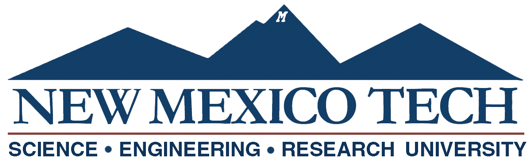 CENTER FOR GRADUATE STUDIESREPORT OF PROFESSIONAL MASTER DEGREEStudent's Name:       	ID#:     	 Professional Masters Degree program:                                                   Undergraduate B.S. Degree (Major):      Catalog year to be used for completion of graduate degree requirements:      	Courses taken to satisfy deficiencies in undergraduate preparation (these classes do not count towards the graduate degree):        Course Program (course #, credits and semester; place an asterisk* by your 6 credits of outside coursework)Required ApprovalsAcademic Advisor's Acceptance 	Date: Department Chair                                 					         Date:Graduate Dean  	Date: Dept.(e.g. CSE)Course #(e.g. 353)Course titleCredits        Semester  (taken/planned)Leave blankDept.(e.g. CSE)Course #(e.g. 353)Course titleCredits        Semester  (taken/planned)*Leave blank